                           23.05.2017                        пгт. Рыбная Слобода                       № 104пиО внесении изменений в постановление Исполнительного комитета Рыбно-Слободского муниципального района Республики Татарстан от 13.04.2017 №78пи «Об организации отдыха детей и молодежи в 2017 году»В целях совершенствования организации отдыха детей и молодежи в период школьных каникул на территории Рыбно-Слободского муниципального района Республики Татарстан в 2017 году, в соответствии с постановлением Кабинета Министров Республики Татарстан от 31.03.2016 №191 «Об организации отдыха детей и молодежи», подпрограммой «Организация отдыха детей и молодежи на 2014 - 2020 годы» государственной программы «Развитие молодежной политики, физической культуры и спорта в Республике Татарстан на 2014-2020 годы», утвержденной постановлением Кабинета Министров Республики Татарстан от 07.02.2014 №73, Уставом Рыбно-Слободского муниципального района Республики Татарстан ПОСТАНОВЛЯЮ:1.Внести в постановление Исполнительного комитета Рыбно-Слободского муниципального района Республики Татарстан от 13.04.2017 №78пи «Об организации отдыха детей и молодежи в 2017 году» следующие изменения:1.1)преамбулу изложить в следующей редакции:«В целях реализации подпрограммы «Организация отдыха детей и молодежи на 2014 - 2020 годы» государственной программы «Развитие молодежной политики, физической культуры и спорта в Республике Татарстан на 2014-2020 годы», утвержденной постановлением Кабинета Министров Республики Татарстан от 07.02.2014 №73, и государственной политики в области защиты детства, создания необходимых условий для организации отдыха детей и молодежи в период школьных каникул в 2017 году, в соответствии с постановлением Кабинета Министров Республики Татарстан от 31.03.2016 №191 «Об организации отдыха детей и молодежи», Уставом Рыбно-Слободского муниципального района Республики Татарстан ПОСТАНОВЛЯЮ:»;1.2)в абзаце четвёртом пункта 3.2 слова «муниципального бюджетного образовательного учреждения дополнительного образования детей «Центр детского творчества» Рыбно-Слободского муниципального района Республики Татарстан» заменить словами «муниципального бюджетного учреждения дополнительного образования «Центр детского творчества» Рыбно-Слободского муниципального района Республики Татарстан»;1.3)пункт 5 изложить в следующей редакции:«5.Предложить Рыбно-Слободскому отделу филиала федерального бюджетного учреждения здравоохранения «Центр гигиены и эпидемиологии в Республике Татарстан» в Лаишевском, Пестречинском, Рыбно-Слободском районах  (Файзуллин И.Г.):5.1.обеспечить проведение:5.1.1.без взимания платы: -санитарно-эпидемиологической экспертизы соответствия организации отдыха действующим санитарным нормам и правилам;-гигиенического обучения и профилактических медицинских осмотров персонала, направляемого для работы в детские оздоровительные организации, лабораторно-инструментальных исследований лагерей перед их открытием;-медицинских осмотров несовершеннолетних при оформлении временной занятости в свободное от обучения и каникулярное время;-дезинфекции  пищеблоков в организациях отдыха и оздоровления детей и молодёжи;- анализа питьевой воды в этих объектах перед открытием;5.1.2.на основании заключенных гражданско-правовых договоров:-лабораторно-инструментальных исследований для обеспечения санитарно-эпидемиологического благополучия детей в ходе работы организации отдыха и оздоровления детей и молодёжи;5.2. в целях профилактики геморрагической лихорадки с почечным синдромом перед открытием оздоровительных организаций заключить договор с образовательными организациями на проведение дератизационных мероприятий;5.3.в целях профилактики клещевого энцефалита, боррелиоза заключить договор на проведение акарицидной обработки с осуществлением контроля эффективности обработки»;1.4)в пункте 11 слова «2016 года» заменить словами «2017 года»;1.5)в пункте 13 слова «муниципальному казённому учреждению «Отдел культуры Исполнительного комитета Рыбно-Слободского муниципального района Республики Татарстан» заменить словами «муниципальному казённому учреждению «Отдел социально-культурной сферы Исполнительного комитета Рыбно-Слободского муниципального района Республики Татарстан»;1.6)пункт 14 изложить в следующей редакции:«14.Рекомендовать филиалу ОАО «Сетевая кампания» Приволжские сети Рыбно-Слободские РЭС (Хамидуллин Р.Г.) обеспечить бесперебойную подачу электроэнергии в летние лагеря, организованные образовательными организациями, а так же в стационарный лагерь «Сайлян» и палаточный лагерь «Надежда».;1.7)в абзаце четвёртом пункта 15 слова «муниципальное бюджетное образовательное учреждение дополнительного образования детей «Центр детского творчества» Рыбно-Слободского муниципального района Республики Татарстан» заменить словами «муниципальное бюджетное учреждение дополнительного образования «Центр детского творчества» Рыбно-Слободского муниципального района Республики Татарстан»;1.8)в пункте 16.2: в абзаце втором слова «муниципального бюджетного образовательного учреждения дополнительного образования детей «Центр детского творчества» Рыбно-Слободского муниципального района Республики Татарстан» заменить словами «муниципального бюджетного учреждения дополнительного образования «Центр детского творчества» Рыбно-Слободского муниципального района Республики Татарстан»;в абзаце четвёртом слова «оздоровительных учреждений» заменить словами «оздоровительных организаций»;в абзаце пятом слова «оздоровительных учреждений» заменить словами «оздоровительных организаций»;в абзаце шестом слова «оздоровительных учреждений» заменить словами «оздоровительных организаций»;1.9)в составе Межведомственной комиссии по организации отдыха детей и молодёжи в Рыбно-Слободском муниципальном районе Республики Татарстан:слова «начальник муниципального казённого учреждения «Отдел культуры Исполнительного      комитета Рыбно-Слободского муниципального района Республики Татарстан» заменить словами начальник муниципального казённого учреждения «Отдел социально-культурной сферы Исполнительного      комитета Рыбно-Слободского муниципального района Республики Татарстан»;слова «директор МКУ «Служба муниципального заказа Исполнительного комитета Рыбно-Слободского муниципального района Республики Татарстан» заменить словами «директор МКУ «Служба муниципального заказа» Рыбно-Слободского муниципального района Республики Татарстан»;       слова «директор муниципального бюджетного образовательного учреждения дополнительного образования детей «Центр детского творчества» Рыбно-Слободского муниципального района Республики Татарстан» заменить словами «директор муниципального бюджетного учреждения дополнительного образования «Центр детского творчества» Рыбно-Слободского муниципального района Республики Татарстан»;1.10)в  муниципальной программе «Организация отдыха детей и молодёжи в Рыбно-Слободском муниципальном районе  Республики Татарстан на 2017 год»:в Паспорте Программы в графе «Основные исполнители Программы»:слова «муниципальное казённое учреждение «Отдел культуры Исполнительного      комитета Рыбно-Слободского муниципального района Республики Татарстан» заменить словами «муниципальное казённое учреждение «Отдел социально-культурной сферы Исполнительного      комитета Рыбно-Слободского муниципального района Республики Татарстан»;слова «муниципальное бюджетное образовательное учреждение дополнительного образования детей «Центр детского творчества» Рыбно-Слободского муниципального района Республики Татарстан» заменить словами «муниципальное  бюджетное учреждение дополнительного образования «Центр детского творчества» Рыбно-Слободского муниципального района Республики Татарстан»;в разделе «III.Механизм реализации программы» слова «муниципальное бюджетное образовательное учреждение дополнительного образования детей «Центр детского творчества» Рыбно-Слободского муниципального района Республики Татарстан» заменить словами «муниципальное бюджетное учреждение дополнительного образования «Центр детского творчества» Рыбно-Слободского муниципального района Республики Татарстан»;в приложении №1:в таблице «Мероприятия, проводимые в рамках муниципальной программы «Организация отдыха детей и молодёжи в Рыбно-Слободском муниципальном районе  Республики Татарстан на 2017 год» в соответствии с утверждёнными нормативами объёмов услуг»:пункт 3 изложить в следующей редакции:пункт 6 изложить в следующей редакции:слова «ИТОГО по постановлению Кабинета Министров Республики Татарстан от 31.12.2017 №1085» заменить словами «ИТОГО по подпрограмме «Организация отдыха детей и молодежи на 2014 - 2020 годы» государственной программы «Развитие молодежной политики, физической культуры и спорта в Республике Татарстан на 2014-2020 годы», утвержденной постановлением Кабинета Министров Республики Татарстан от 07.02.2014 №73»;таблицу «Организация смен в загородном лагере для детей работников муниципальных и государственных учреждений» изложить в следующей редакции:«ОРГАНИЗАЦИЯ СМЕН В ЗАГОРОДНОМ  ЛАГЕРЕ ДЛЯ ДЕТЕЙ РАБОТНИКОВ МУНИЦИПАЛЬНЫХ И ГОСУДАРСТВЕННЫХ УЧРЕЖДЕНИЙ (714,19руб.)В Т.Ч. БЕЗ РОДИТЕЛЬСКОГО ВЗНОСА (607,06 руб.) Питание 257,34руб( вт.ч.218,74-бюджет, 38,60-род.взнос)таблицу «Организация профильных смен в загородных лагерях» изложить в следующей редакции:«ОРГАНИЗАЦИЯ ПРОФИЛЬНЫХ СМЕН В ЗАГОРОДНЫХ ЛАГЕРЯХ (713,16 руб)В Т.Ч. БЕЗ РОДИТЕЛЬСКОГО ВЗНОСА (606,19 руб.)таблицу «Организация смен в санаторно-курортном учреждении» исключить.2. Установить, что действие настоящего постановления распространяется на правоотношения, возникшие с 13 апреля 2017 года.3.Настоящее постановление разместить на официальном сайте Рыбно-Слободского муниципального района Республики Татарстан в информационно-телекоммуникационной сети Интернет по веб-адресу: http://ribnaya-sloboda.tatarstan.ru и на «Официальном портале правовой информации Республики Татарстан» в информационно-телекоммуникационной сети Интернет по веб-адресу: http://pravo.tatarstan.ru.4.Контроль за исполнением настоящего постановления оставляю за собой.Руководитель                                                                                     Р.Х.ХабибуллинИСПОЛНИТЕЛЬНЫЙ КОМИТЕТ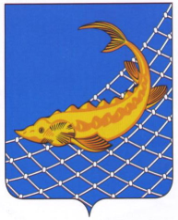 РЫБНО-СЛОБОДСКОГОМУНИЦИПАЛЬНОГО РАЙОНАРЕСПУБЛИКИ ТАТАРСТАН422650, пгт. Рыбная Слобода,ул. Ленина, дом 48ТАТАРСТАН РЕСПУБЛИКАСЫБАЛЫК БИСТӘСЕМУНИЦИПАЛЬ  РАЙОНЫНЫҢБАШКАРМА КОМИТЕТЫ422650, Балык Бистәсе,Ленин урамы, 48 нче йортТел.: (84361) 22113, факс: (84361) 23012, e-mail: balyk-bistage@tatar.ru, сайт: ribnaya-sloboda.tatarstan.ruТел.: (84361) 22113, факс: (84361) 23012, e-mail: balyk-bistage@tatar.ru, сайт: ribnaya-sloboda.tatarstan.ruПОСТАНОВЛЕНИЕ                                          КАРАР «3.Организация смены отдыха и  трудовой деятельности  детей и молодёжи в лагере, организованном образовательной организацией с дневным пребываниемв летний периодИюнь 2017 года170 МКУ «Отдел образования Исполнительного комитета Рыбно-Слободского муниципального района Республики Татарстан»«6.Организация  отдыха и оздоровления детей   в загородном лагере, определяемые по итогам торговИюнь-август 2017 года70МКУ «Отдел по  молодежной политике, спорту и туризму Исполнительного комитета Рыбно-Слободского муниципального района Республики Татарстан»;МКУ «Отдел образования Исполнительного комитета Рыбно-Слободского муниципального района Республики Татарстан»Наименование стационарного ДОЛТерритория проведенияНаименование балансодержателя ДОЛКоличество человек*Количество дней*Нормативная стоимость путевки14997,99Субсидии из бюджета(607,06)Родительский взнос (107,13)Иные средства (предприятий, местный бюджет)**»В соответствии с муниципальным заданиемВ соответствии с муниципальным заданиемВ соответствии с муниципальным заданиемВ соответствии с муниципальным заданиемВ соответствии с муниципальным заданиемВ соответствии с муниципальным заданиемВ соответствии с муниципальным заданиемВ соответствии с муниципальным заданиемВ соответствии с муниципальным заданиемСтационарный оздоровительный лагерь «Сайлян»Рыбно-Слободский муниципальный район, на базе МБОУ «Ямашевская ООШ»Исполнительный комитет Рыбно-Слободского мунципального района РТ5021749899,50637414,58229677,00Питание бюджет112484,9240530,00Питание род.взносИТОГО:ИТОГО:ИТОГО:50749899,50637414,58112484,92Другие оздоровительные учреждения Республика Татарстан 4021599919,6509930,489987,94Другие оздоровительные учреждения Республика Татарстан 3021449939,7382447,867490,95ИТОГО:ИТОГО:ИТОГО:70211049859,3892378,2157478,89ИТОГО:ИТОГО:ИТОГО:ИТОГО:ИТОГО:ИТОГО:120Наименование стационарного ДОЛТерритория проведенияНаименование балансодержателя ДОЛКоличество человек*Количество дней*Нормативная стоимость путевки12836,88Субсидии из бюджета(606,19)Родительский взнос(106,97)Иные средства (предприятий, местный бюджет)»По итогам проведенных открытых торгов (в летний период и оставшийся период)По итогам проведенных открытых торгов (в летний период и оставшийся период)По итогам проведенных открытых торгов (в летний период и оставшийся период)По итогам проведенных открытых торгов (в летний период и оставшийся период)По итогам проведенных открытых торгов (в летний период и оставшийся период)По итогам проведенных открытых торгов (в летний период и оставшийся период)По итогам проведенных открытых торгов (в летний период и оставшийся период)По итогам проведенных открытых торгов (в летний период и оставшийся период)По итогам проведенных открытых торгов (в летний период и оставшийся период)Другие оздоровительные учрежденияРеспублика Татарстан 3018385106,4327342,657765,96Другие оздоровительные учрежденияРеспублика Татарстан 501864184454557196276,6Другие оздоровительные учрежденияРеспублика Татарстан 2018256737,6218228,438510,64ИТОГОИТОГОИТОГО1001812836881091142192553,20По итогам проведенных открытых торгов (в летний и оставшийся период)По итогам проведенных открытых торгов (в летний и оставшийся период)По итогам проведенных открытых торгов (в летний и оставшийся период)По итогам проведенных открытых торгов (в летний и оставшийся период)По итогам проведенных открытых торгов (в летний и оставшийся период)По итогам проведенных открытых торгов (в летний и оставшийся период)По итогам проведенных открытых торгов (в летний и оставшийся период)По итогам проведенных открытых торгов (в летний и оставшийся период)По итогам проведенных открытых торгов (в летний и оставшийся период)Другие оздоровительные учрежденияРеспублика Татарстан Нормативная стоимость путевки4992,12Другие оздоровительные учрежденияРеспублика Татарстан 257124803,0106083,2518720,45Другие оздоровительные учрежденияРеспублика Татарстан 8574214330,2360683,0563649,53ИТОГОИТОГОИТОГО1107549133,2466766,382369,98